   السؤال الاول:  عرف ما يلي:  ( 6 علامات)                                                                                               1-عرف نظام التشغيل:2 –عرف الايقونات:3- عرف النافذة:السؤال الثاني: اذكر ثلاث من اجزاءالنافذة:  ( 6 علامات)                                                               1-2-3-  السؤال الثالث: اذكر أربعة من العمليات التي يمكن تنفيذها على النوافذ: ( 8  علامات)                                      1-2- 3-4-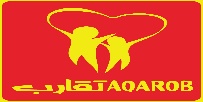                                          مدارس تقارب                                       Taqarob schools                           زمن الاختبار45  دقيقة اختبار الشهر الثاني              المبحث :الحاسوب                   الفصل الأول   2022/2023 اسم الطالب/ة: ...............................                     الصف:السابع     الشعبة__       